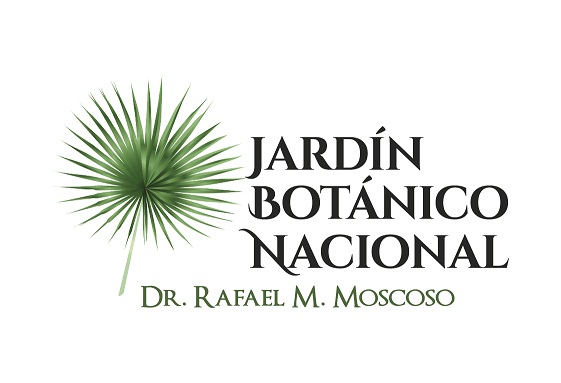 No se realizaron  durante el mes de Septiembre 2020